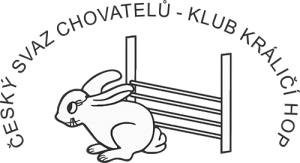 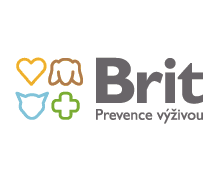 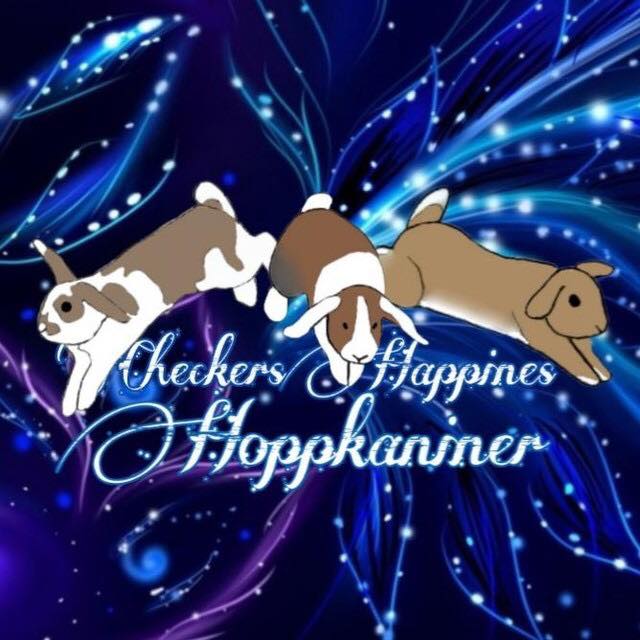  ★Lehce Crazy★28.3.2020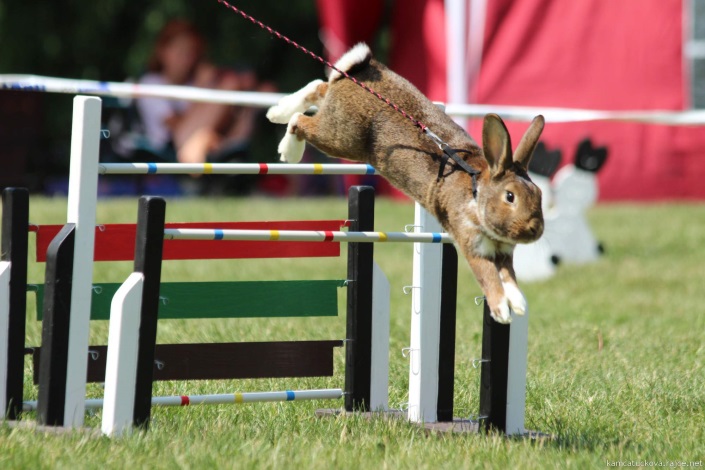 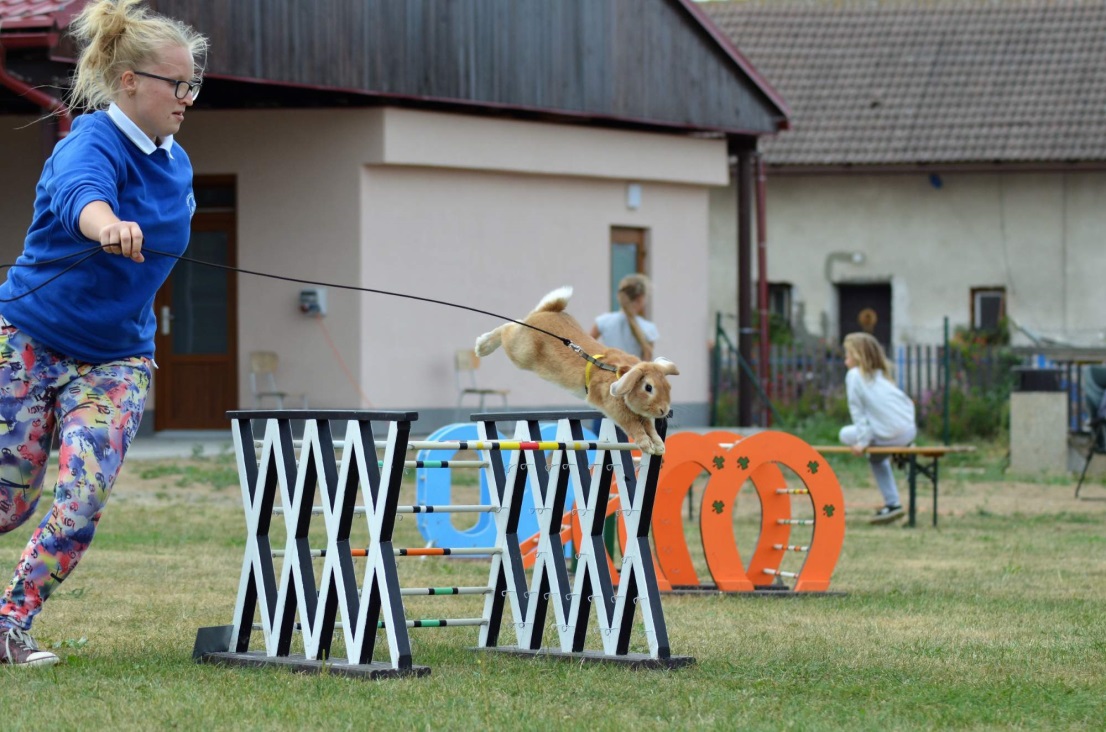 PROPOZICEOdpovědný pořadatel: Nikola ČapkováMísto konání: ZO ČSCH Chlumec nad CidlinouDatum konání: sobota 28.3.2020Registrace a zdravotní přejímka zvířat: 8:00 – 8:30 hod Zvířata, která neprojdou ve stanovené době zdravotní přejímkou, se nesmí závodu zúčastnit!Vyhlášené disciplíny: Rovinná dráha LEHKÁParkur LEHKÁ Skok vysoký a dalekýÚčastí na těchto závodech souhlasíte s platným Soutěžním řádem ČSCH-KKH a budete se řídit jeho ustanoveními.Předpokládaný program: sobota 28.3.202008:00 – 08:30 – registrace a zdravotní přejímka králíků08:30 – 08:35 – slavnostní zahájení08:35 – 10:00 – rovinná dráha lehká 10:05 – 11:30 – parkur lehký 12:00 – 12:30 – oběd?12:35 – 14:00 – skok vysoký14:00 – 16:00 – skok daleký16:30 – vyhlášení výsledkůPovrch: Koberec (dopoledne), tráva (odpoledne), v rovinné dráze bude použita lomenná zatáčkaPořadatel si vyhrazuje právo program uzpůsobit každému typu závodu a počtu přihlášených účastníků.Ceny: U vypsaných disciplín budou oceněna vždy první tři místa.Pravidla oficiální soutěže: Soutěž ve vypsaných disciplínách bude probíhat podle pravidel Klubu Králičí Hop viz.: www.kralicihop.eu .Hodnocení rovinné dráhy: Dva běhy, počítá se součet obou běhů. Max. čas 2 min.Hodnocení parkuru: Dva běhy, počítá se součet obou běhů. Max. čas 2 min.Skok vysoký: začátek 40cm (dále po 5-ti cm)Skok daleký: začátek 60cm Startovné:Každý závodník …………………………………………………………. 50,-KčKaždý start závodníka ..……………………………………………….. 40,-KčStartovné zasílejte na účet: 115-823540227/0100 - do popisu platby napište jméno závodníka.Rozhodčí: Miloslav SedláčekVeterinární podmínky: Závodu se smí zúčastnit pouze zdravá zvířata, v optimální kondici, bez zjevných příznaků onemocnění nebo zranění. Kojící samice a březí králice se závodu nesmí zúčastnit.Všichni závodící králíci se musí prokázat platným očkovacím průkazem (nebo Veterinárním potvrzením), ze kterého je zřejmé, že byli nejméně 3 týdny před závodem vakcinováni proti myxomatóze a moru králíků a jsou podle vakcinačního schématu udávaného výrobcem vakcíny v imunitě proti těmto nákazám (obvykle se jedná o 6 měsíců.) Zdravotní prohlídkou před začátkem soutěže musí projít všichni startující králíci. Ustájení králíků: Ve vlastních boxech či klecích s nepropustným dnem. V hale se musí udržet pořádek, proto prosím si všichni po svých králících uklízejte nebo si dovezte deku/plachtu pod přepravky. DĚKUJIObčerstvení:O dvě ulice dál se nachází supermarket PennyZákladní věci se pokusím zajistit v našem bufetku (čaj, káva)MOŽNÁ  budou obědy!PARKOVÁNÍ upřesním, pravděpodobně skoro u haly (dle stavu pozemku)Vyplněnou přihlášku zašlete na n.capkova@email.cz, Termín zaslání: do 13.3.2020Vaše přihláška je platná až po zpětném potvrzení pořadatelem!Potvrzení přihlášek bude zasláno emailem nejpozději do 20.3.2020Pokud budete s čímkoliv ochotni pomoct, budu moc ráda. 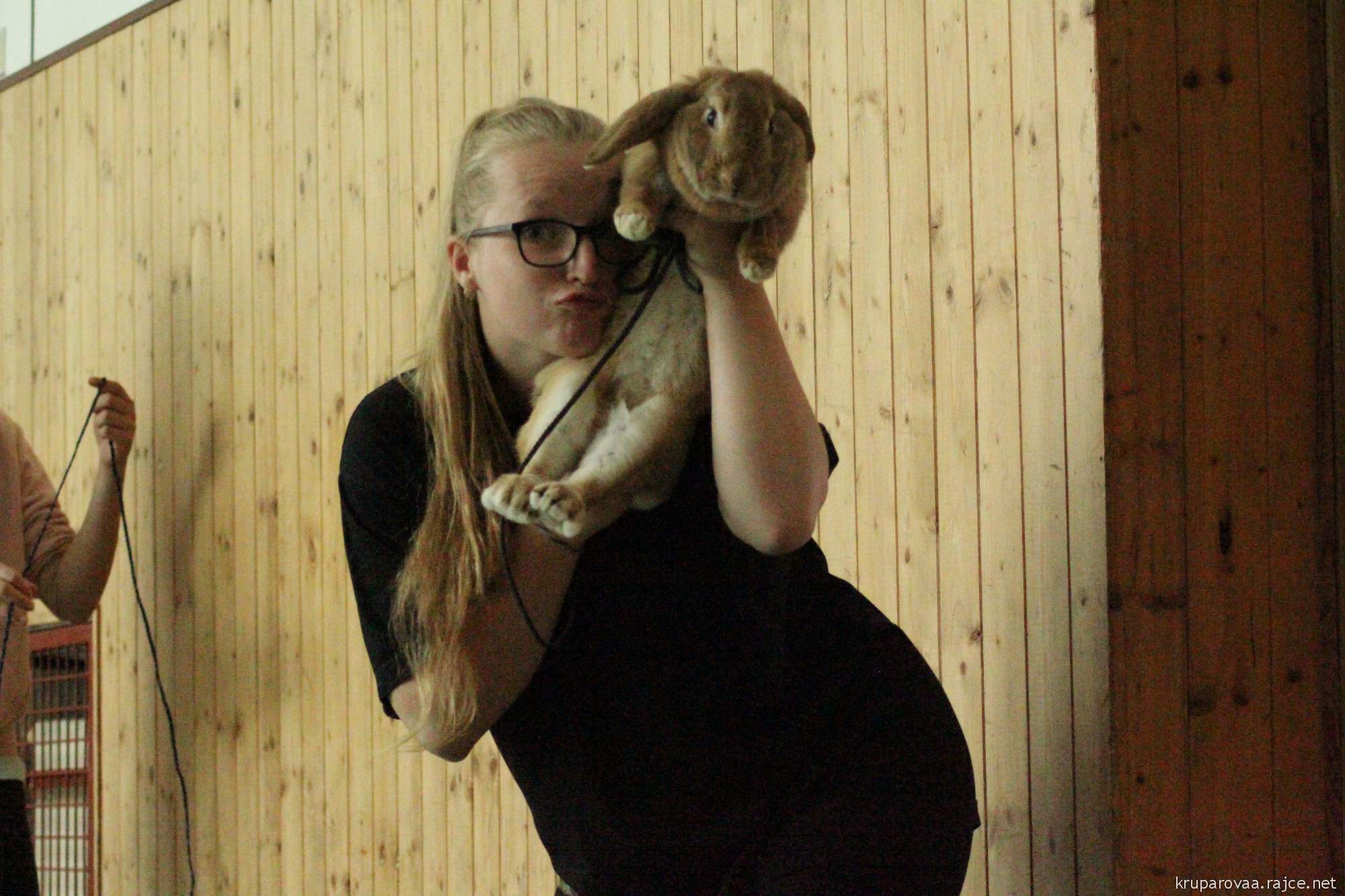 Těšíme se na Vás!